Vadovaudamasi Lietuvos Respublikos vietos savivaldos įstatymo 15 straipsnio 2 dalies 29 punktu, 16 straipsnio 1 dalimi, Lietuvos Respublikos kelių transporto kodekso 16 straipsnio 2 dalimi, Lietuvos Respublikos  transporto  lengvatų  įstatymo 5 straipsnio 8 dalimi, Funkcinės  zonos Tauragė+ plėtros strategija, patvirtinta Pagėgių savivaldybės tarybos 2020 m. balandžio 23 d. sprendimu Nr. T-51 ,,Dėl Funkcinės zonos Tauragė+ plėtros strategijos patvirtinimo“ ir atsižvelgdama į VšĮ „Žaliasis regionas“ 2023 m. liepos 19 d. raštą Nr. SD/39 „Dėl e-bilietų kainos patvirtinimo ir pinigų surinkimo“, Pagėgių savivaldybės taryba  nusprendžia:Patvirtinti Pagėgių savivaldybės vietinio (priemiesčio) reguliaraus susisiekimo autobusų vienkartinio bilieto (įskaitant parduodamo autobuse ir internetu)  kainą – 1,00 Eur (su PVM);Patvirtinti Pagėgių savivaldybės vietinio (priemiesčio) reguliaraus susisiekimo autobusų vienkartinio bilieto  kainą  asmenims, kuriems pagal Lietuvos Respublikos transporto lengvatų įstatymą numatyta teisė įsigyti:vienkartinio bilieto (įskaitant parduodamo autobuse ir internetu) su 50 procentų nuolaida –  0,50 Eur (su PVM);vienkartinio bilieto (įskaitant parduodamo autobuse ir internetu) su 80 procentų nuolaida – 0,20 Eur (su PVM).Patvirtinti Pagėgių savivaldybės vietinio (priemiesčio) reguliaraus susisiekimo autobusų elektroninių terminuotų neriboto kelionių skaičiaus vardinių bilietų kainas su 80 procentų nuolaida:30 dienų vardinio bilieto – 2,00 Eur (su PVM);180 dienų vardinio bilieto – 8,00 Eur (su PVM);365 dienų vardinio bilieto – 12,00 Eur (su PVM).Nustatyti, kad:vaikai iki 7 metų amžiaus vežami nemokamai;  100 procentų važiavimo Pagėgių savivaldybės vietinio (priemiesčio) reguliaraus susisiekimo autobusais nuolaida taikoma mokiniams, kurie mokosi Pagėgių savivaldybės ugdymo įstaigose pagal bendrojo ugdymo programas (išskyrus pilnamečius asmenis, kurie mokosi pagal suaugusiųjų pradinio, pagrindinio, vidurinio ugdymo programas), pateikusiems mokinio pažymėjimą. Vežėjui už kiekvieną mokinio kelionę apmokama vienkartinio bilieto kaina;terminuoti neriboto kelionių skaičiaus autobusų bilietai galioja visuose Tauragės regiono savivaldybių įsteigtuose vietinio (miesto ir priemiesčio) reguliaraus susisiekimo autobusų maršrutuose; elektroninių terminuotų neriboto kelionių skaičiaus bilietų pardavimą vykdo viešoji įstaiga ,,Žaliasis regionas“;vežėjo pajamos su PVM apskaičiuojamos pervežtų keleivių skaičių padauginus iš vienkartinio bilieto kainos. Pripažinti netekusiu galios Pagėgių savivaldybės tarybos 2016 m. gegužės 26 d. sprendimą Nr. T-119 „Dėl keleivių vežimo reguliariais reisais vietinio (priemiestinio) susisiekimo maršrutais tarifų nustatymo“.Nustatyti, kad šis sprendimas įsigalioja 2023 m. spalio 1 d.Sprendimą paskelbti Teisės aktų registre ir Pagėgių savivaldybės interneto svetainėje www.pagegiai.lt. SUDERINTA: Meras                                                                                                                 Vaidas BendaravičiusAdministracijos direktorė                                                        		   Dalija Irena EinikienėDokumentų valdymo ir teisės skyriaus vyriausioji specialistė(kalbos ir archyvo tvarkytoja)                                                                            Laimutė MickevičienėDokumentų valdymo ir teisės skyriausvyresnioji specialistė				                                                   Ingrida ZavistauskaitėParengė Strateginio planavimo ir investicijų skyriaus  vedėjas Bronislovas BudvytisPagėgių savivaldybės tarybos veiklos reglamento 4 priedas PAGĖGIŲ SAVIVALDYBĖS TARYBOS SPRENDIMO PROJEKTO „DĖL VIETINIO (PRIEMIESČIO) REGULIARAUS SUSISIEKIMO AUTOBUSŲ BILIETŲ KAINŲ PATVIRTINIMO“AIŠKINAMASIS RAŠTAS2023-08-031.Parengto rengimą paskatinusios priežastys, parengto projekto tikslai ir uždaviniai.    Parengto sprendimo projekto tikslai:1. Siekiant  įgyvendinti   Funkcinės   zonos  Tauragė+  plėtros   strategijos  tikslo  ,,Sudaryti galimybes gyventojams  naudotis integruota  tvaria judumo  sistema siekiant  padidinti darbo vietų pasiekiamumą  ir paslaugų  prieinamumą“ uždavinį ,,Sukurti regioninę  viešojo  transporto  sistemą ir  jai   reikiamą  infrastruktūrą“  bei teisinio  aiškumo  priimti  naujos redakcijos sprendimą  dėl  keleivių  vežimo    reguliariaisiais  vietinio  susisiekimo  autobusų   kainų nustatymo  ir  pripažinti netekusiu  galios   Pagėgių savivaldybės tarybos 2016 m. gegužės 26 d. sprendimą Nr. T-119 „Dėl keleivių vežimo reguliariais reisais vietinio (priemiestinio) susisiekimo maršrutais tarifų nustatymo“ su visais pakeitimais ir papildymais. 2. Patvirtinti elektroninių bilietų kainas (su PVM). 3. Nustatyti, kad vaikai iki 7 metų keliauja nemokamai reguliariaisiais vietinio susisiekimo autobusų maršrutais.4. Mokiniams, kurie mokosi Pagėgių savivaldybės ugdymo įstaigose pagal bendrojo ugdymo programas, nemokamai išduoti elektroninio bilieto korteles, kurios galios Tauragės regiono maršrutuose.  2. Projekto iniciatoriai (institucija, asmenys ar piliečių atstovai) ir rengėjai.Iniciatorius – Pagėgių savivaldybės administracija.Rengėjas – Strateginio planavimo ir investicijų skyriaus vedėjas Bronislovas Budvytis.3. Kaip šiuo metu yra reguliuojami projekte aptarti teisiniai santykiai. Lietuvos Respublikos vietos savivaldos įstatymo 15 straipsnio 2 dalies 29 punkte išimtinei savivaldybės tarybos kompetencijai yra priskirta kainų (tarifų) už keleivių vežimą vietiniais maršrutais nustatymas. Lietuvos Respublikos kelių transporto kodekso 16 straipsnio 2 dalyje numatyta, kad keleivių vežimo reguliariais reisais vietinio susisiekimo maršrutais konkrečius tarifų dydžius nustato savivaldybių tarybos. Lietuvos Respublikos transporto lengvatų įstatymo 5 straipsnio 8 dalyje nustatyta, kad Savivaldybės savo nustatyta tvarka gali papildomai leisti įsigyti važiavimo vietinio (miesto ir priemiestinio) reguliaraus susisiekimo autobusais  su nuolaida ir kitų kategorijų asmenims, taip pat įsigyti važiavimo bilietą su nuolaida tam tikromis savaitės dienomis ar paros valandomis. Su šiomis lengvatomis susijusias išlaidas savivaldybės kompensuoja iš savo biudžeto lėšų.4. Kokios siūlomos naujos teisinio reguliavimo nuostatos, kokių teigiamų rezultatų laukiama.  Lietuvos Respublikos transporto lengvatų įstatymo 4 straipsnio 1 dalyje numatyta, kad kiekvienam keleiviui suteikiama teisė nemokamai vežtis vietinio (miesto ir  priemiesčio) reguliaraus susisiekimo autobusais du vaikus iki 7 metų neužimant atskiros sėdimos ar miegamos vietos. Atsižvelgiant į tai, kad keliaujant tėvams ar kitiems keleiviams, kurie kartu vežasi daugiau nei du vaikus iki 7 metų, ar darželio auklėtojoms su vaikų grupėmis vietinio (miesto) reguliaraus susisiekimo autobusais, atsiranda pareiga sumokėti už vaikų iki 7 metų keliones (reikia įsigyti kelionės bilietus už 3-ią ir paskesnius vaikus, kurie keliauja kartu), todėl siūloma nustatyti, kad visi vaikai iki 7 metų keliauja nemokamai reguliariaisiais vietinio susisiekimo autobusų maršrutais.5. Galimos neigiamos priimto sprendimo projekto pasekmės ir kokių priemonių reikėtų imtis, kad tokių pasekmių būtų išvengta. Galimos teigiamos pasekmės – priėmus sprendimą:- aiškesnis teisinis reguliavimas, visi vaikai iki 7 metų galės nemokamai keliauti reguliariaisiais vietinio susisiekimo autobusų maršrutais, taip ugdant įprotį rinktis viešąjį transportą;  - įdiegta Tauragės regiono elektroninio bilieto sistema.Neigiamų pasekmių nenumatyta.6. Kokius teisės aktus būtina priimti, kokius galiojančius aktus būtina pakeisti ar pripažinti netekusiais galios, priėmus sprendimo projektą. Sprendimui įgyvendinti papildomų teisės aktų priimti nereikia.Priėmus sprendimą, pripažįstami negaliojančiais teisės aktai:Pagėgių savivaldybės tarybos 2016 m. gegužės 26 d. sprendimas Nr. T-119 „Dėl keleivių vežimo reguliariais reisais vietinio (priemiestinio) susisiekimo maršrutais tarifų nustatymo“.7. Sprendimo projektui įgyvendinti reikalingos lėšos, finansavimo šaltiniai. Sprendimui įgyvendinti reikalingos lėšos keleivių vežimo vietiniais maršrutais vežėjų išlaidoms kompensuoti.8. Sprendimo projekto rengimo metu gauti specialistų vertinimai ir išvados.  Negauta.9. Numatomo teisinio reguliavimo poveikio vertinimo rezultatai. Neatlikta ir nenumatyta.10. Sprendimo projekto antikorupcinis vertinimas. Antikorupciniu požiūriu sprendimo projektas vertintas, antikorupcinio vertinimo pažyma pridedama.11. Kiti iniciatoriaus nuomone, reikalingi pagrindimai ir paaiškinimai. Nėra.12. Pridedami dokumentai. VšĮ „Žaliasis regionas“ 2023 m. liepos 19 d. raštas Nr. SD/39 „Dėl e-bilietų kainos patvirtinimo ir pinigų surinkimo“.Strateginio planavimo ir investicijų skyriaus vedėjas 							     	Bronislovas Budvytis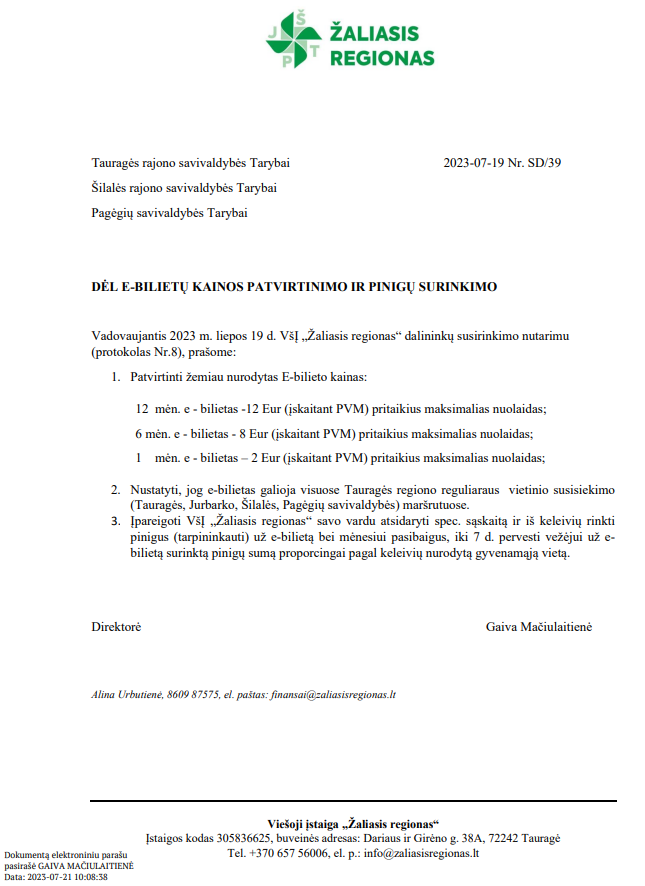 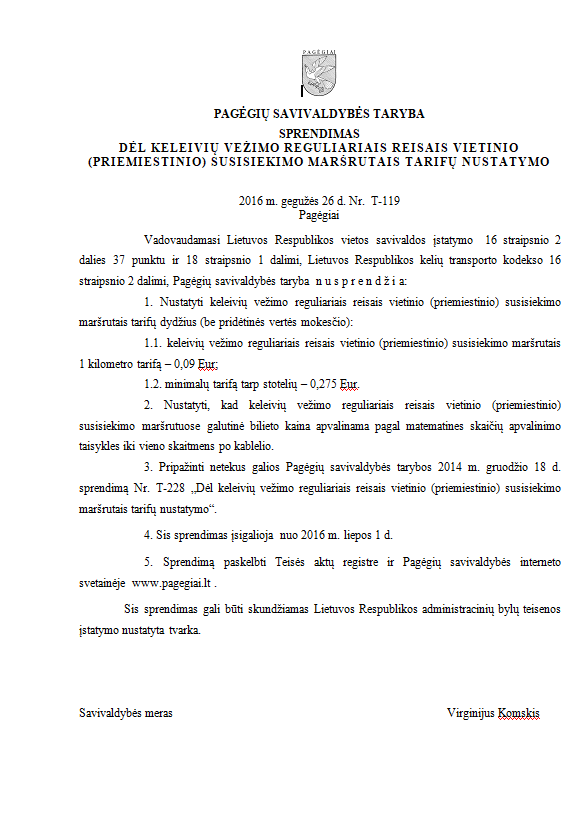 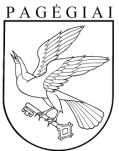 PAGĖGIŲ SAVIVALDYBĖS TARYBASPRENDIMASDĖL VIETINIO (PRIEMIESČIO) REGULIARAUS SUSISIEKIMO AUTOBUSŲ BILIETŲ KAINŲ PATVIRTINIMO2023 m. rugpjūčio 3 d. Nr. T1-149Pagėgiai